Тема:  Определение имени прилагательного.Тип урока: урок введения нового материала. Урок – исследование.Цели:- провести наблюдение над именем прилагательным, как части речи;- выявить особенности изменения имен прилагательных;-распознавать имена прилагательные среди других частей речи;- развивать наблюдательность, мышление, связную речь учащихся, словарный запас;-развивать орфографическую зоркость;- продолжить работу по воспитанию самостоятельности, взаимоуважения, бережного отношения к природе.Оборудование: - презентация в виде слайдов;- компьютер; проектор, экран- предметные картинки (иголка с ниткой);- задание на карточках для работы в парах;- задание на карточках для самостоятельной работы;- кружки с изображением лица для рефлексии;- учебник: Бунеев Р.Н. Русский язык. Учебник для 3-го класса в 2-х. Часть 2.-М. : Баласс, 2005.Ход урока.Организационный момент.( 1-й слайд)Начинается урок, Он пойдет ребятам впрок,Постарайтесь все понять,Учитесь тайны открывать.- Вот и мы с вами сегодня будем исследователями.-А кто такие исследователи? 2. Введение в раздел. Формулирование темы и цели урока.- Чтобы узнать, что мы будем исследовать отгадайте мою загадку:(2-й слайд)Конь…, хвост… - Почему вы ее не поняли?- Помогли вам имена существительные догадаться, о чем идет речь?- Послушайте еще раз: (открываются слова во втором слайде- стальной, льняной)Конь стальной, хвост льняной.- Что это? (Иголка и нитка) ( предметная картинка)- Какие слова помогли отгадать загадку?-Почему эти слова помогли отгадать загадку?(Потому что они указывают на признаки)- Кто из вас догадался,  что же мы будем исследовать на сегодняшнем уроке? (Имя прилагательное)- Сформулируйте тему урока. (слайд 3)Определение имени прилагательного.- Давайте определим задачи нашего урока.( слайд 3)-определить особенности имени прилагательного как части речи;-установить , как  они изменяются.На доске схема, она постепенно будет заполняться по ходу урока: ( слайд 4)Имя прилагательное3. Актуализация опорных знаний. Наблюдение над признаками имен прилагательных. О каких предметах идет речь? (слайд 5) (Работа в группе) (Ученики определяют по признакам предметы: сад, небо, песня)- Какой вывод мы можем сделать ? Вывод: данные слова называют, какой это предмет, разные признаки одного и того же предмета.(слайд 6)( на доске заполняется первая часть схемы: обозначают признак предмета)   Имя прилагательное4. Открытие «новых» знаний.а)Словарная работа. Учитель дает установку на запоминание  следующих слов.(Ответы зафиксированы в виде картинок . Учитель читает значение каждого слова, дети находят это слово и называют . Затем доска закрывается, учащиеся пишут слова с непроверяемым написанием по памяти в столбик).(слайд 7) - этот предмет может быть зимним, осенним, резиновым (сапоги) - по её проезжей части ездят машины, вы любите гулять на …. (улица) - с этим предметом ходят в лес (корзина) - ребёнок, который учится в школе (ученик) - он может быть стеклянным, одноразовым, пластиковым (стакан) - этот фрукт содержит очень много витамина С, мы с ним пьем чай, но он очень кислый (лимон)- верхняя одежда, бывает зимнее, осеннее (пальто)(взаимопроверка) (слайд 8)- Встаньте те ребята, кто записал все слова правильно, отметьте в тетради знаком +.Постановка проблемы.- Какое слово лишнее, почему? (Разные варианты)-Что объединяет эти слова? (Имена существительные, слова с непроверяемым написанием)- А почему имена существительные получили такое название? ( потому что они обозначают все то,  что существует)- А что означает слово прилагательное? (Предположения детей)- К чему оно прилагается? ( гипотезы)б) Наблюдение над связью имени прилагательного с именем существительным.- Давайте это исследуем. Подберите по одному имени прилагательному к каждому слову. (Учащиеся записывают рядом с именем существительным имя прилагательное)-(фронтальная проверка – чтение орфографическое)-Вывод: действительно, имя прилагательное прилагается к имени существительному.-Давайте это проверим по учебнику с.69, упр.308 ( учащиеся читают текст)(на доске дополняется схема – связь с именем существительным)  (слайд 9).Имя прилагательноеПроблемный вопрос: как вы думаете, почему имена прилагательные связаны именно с именами существительными, а не с другой частью речи? ( ребята высказывают свои версии) (Не может быть признака без предмета).(Слайд 10)- Продолжаем исследование. Установите между ними связь с помощью вопроса.-Какой вывод можете сделать? Вывод: имена прилагательные отвечают на вопросы:  какой?, какое?, какая?, какие?(дополняется схема вопросами). (Слайд 11).Имя прилагательноев ) Наблюдение над изменением имени прилагательного.-Вспомните, какие признаки имеют имена существительные? ( постоянный – род, непостоянный – изменяются по числам)- Я думаю, что если имена прилагательные связаны с именами существительными, то и признаки у них будут такие же. А вы как думаете?( предположения)Работа в парах. (задание дано на карточках)Исправьте ошибкиЗелёный   карандаш              Зеленый  тетрадьЗеленый яблоко(слайд 12)- Кто справился правильно, отметьте в тетради знак +.Делаем вывод: имена прилагательные изменяются по родам. (Дополняется схема на доске) (слайд 13)Имя прилагательное- А теперь поработайте в группах. Перед вами карточки с заданием. (слайд14) Измените, словосочетания  так, чтобы они обозначали большее количество предметов. З…лён     ябл…ко -   Пр…стой   к…р…ндаш – Школьная т…тра…ь –Вывод: имена прилагательные изменяются по числам. (Дополняется схема на доске)( слайд 15 )Имя прилагательное- Обобщите все, что мы сегодня исследовали. (1 ученик рассказывает об имени прилагательном, остальные дополняют, если необходимо)- Сравните с именем существительным. (Общее – самостоятельная часть речи, изменяются по числам. Различаются тем, что имена прилагательные отвечают на другие вопросы, изменяются по родам)- Давайте проверим наши выводы по учебнику с.69 ( читают определение в учебнике)5. Закрепление изученного материала.Давайте составим карту страны «ИМЯ ПРИЛАГАТЕЛЬНОЕ» (слайд 16)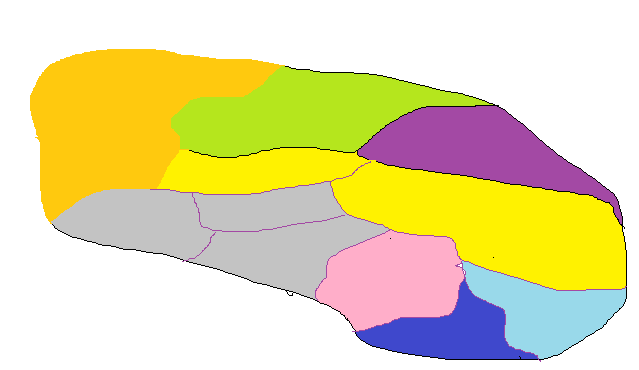 Дети подписывают все, что запомнили по имени прилагательному.Защита проектов.Оценка работы в группахДОПОЛНИТЕЛЬНАЯ КАРТОЧКА (РЕЗЕРВ) Допиши прилагательные в тексте. (На доске картинка дятла)Мы увидели на дереве дятла. Какой он -----------------------! Головка и спинка -----------------.  На затылке ярко- -------------------  шапочка. На ----------------------------- крыльях ----------------------- пятнышки и полоски.6. Итог урока. Рефлексия.- Вы хорошо работали на уроке, молодцы. Из вас получатся настоящие исследователи.-А какое задание у вас вызвало наибольший интерес, а какое затруднение?- Как вы себя чувствовали на уроке?-Заполните рефлексивный лист(Оценивание учащихся )7. Домашнее задание.Упражнение 2 или упражнение 1 страница 87-88. Выучить определение стр.69.( слайд 18)